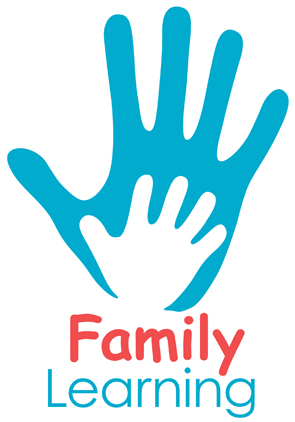 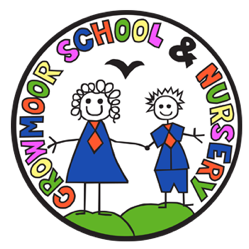 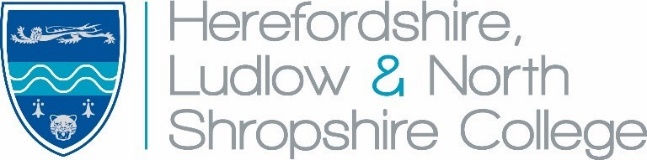 A FREE Family Learning course for parents and carers of children at Crowmoor Primary SchoolAre you interested in becoming a classroom volunteer or teaching assistant? Perhaps you would like to find out more about working in a school or childcare setting?Join us on this free course and learn about:Working with primary aged childrenUnderstanding how children learnSupporting English and maths teachingManaging behaviourEmotional intelligence and developing a growth mindsetSupporting learning difficulties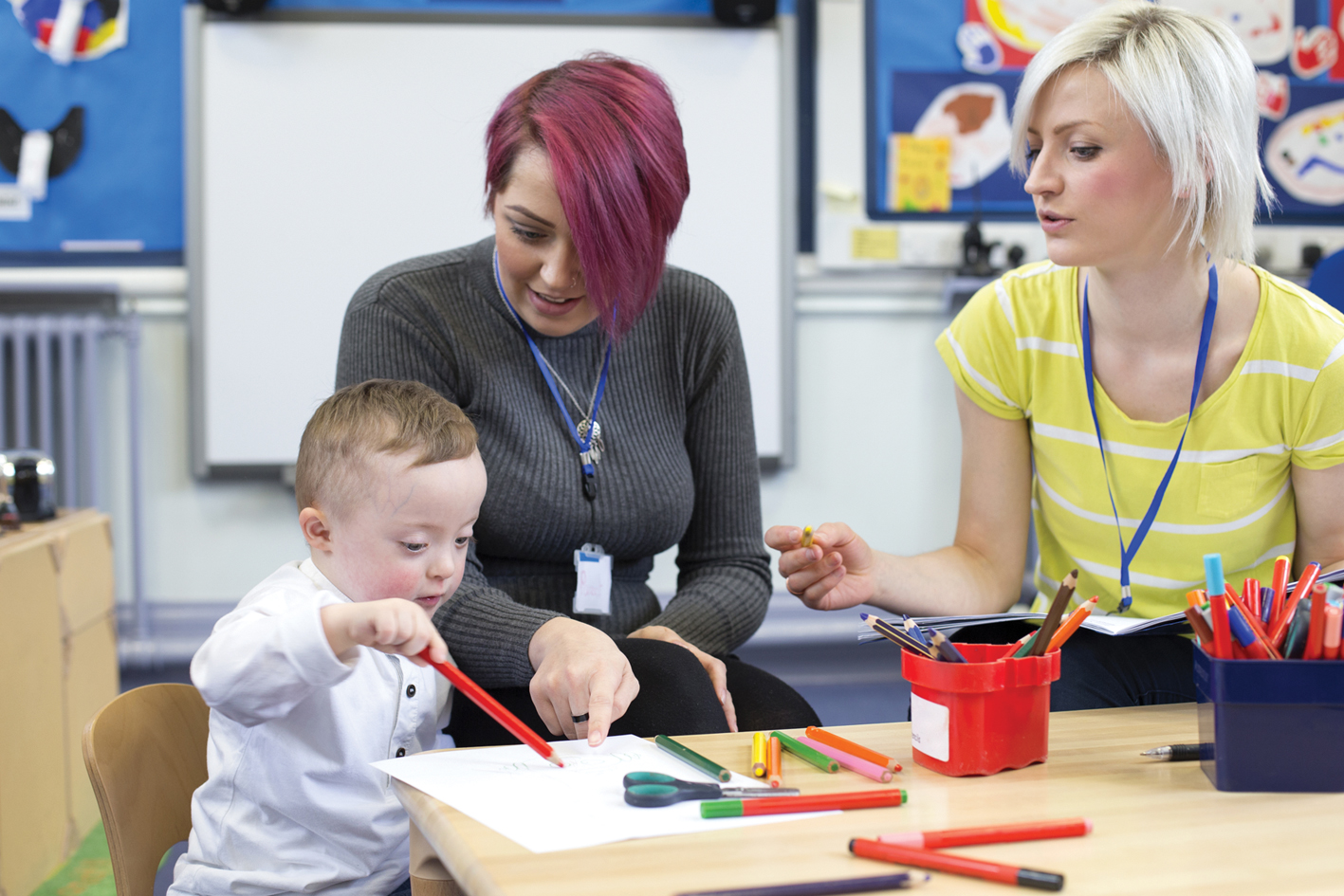 When: Tuesdays, 10 sessions starting on 5th October, 1.00 - 2.30pmWhere: Crowmoor Baptist Church To book your place on this free course please contact the school office on 01743 235549 or email admin@crowmoorschool.co.uk and leave your name and contact number. 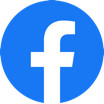 Facebook.com/FamilyLearningShropshire